АДМИНИСТРАЦИЯ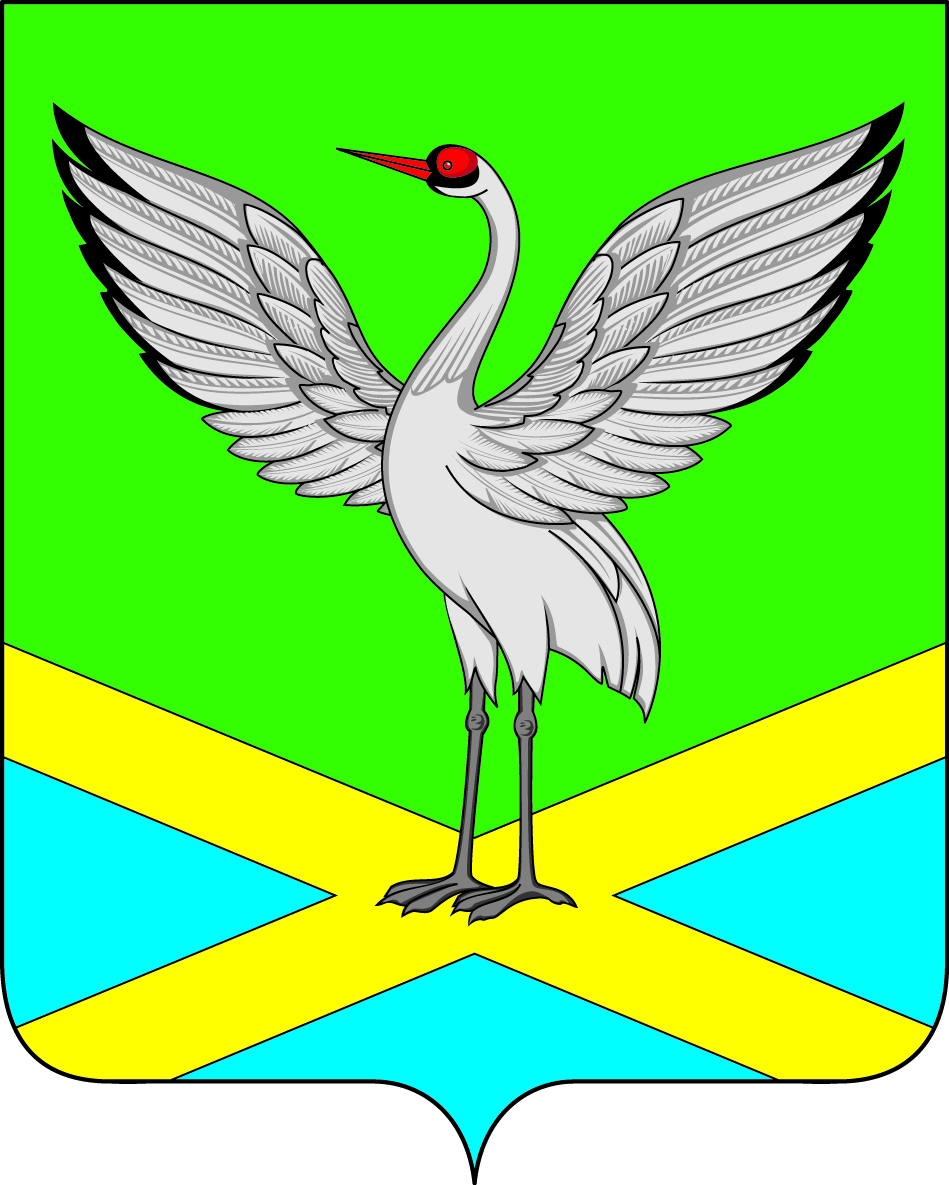 городского поселения «Забайкальское»ПОСТАНОВЛЕНИЕ«07» сентября 2016 года                                                                                     № 219пгт. Забайкальск«О внесении изменений в постановление Администрации городского поселения «Забайкальское» от 28.07.2016 г. № 180 «Об утверждении административного регламента по предоставлению муниципальной услуги  «Выдача разрешений на строительство, реконструкцию, капитальный ремонт объектов дорожного сервиса, размещаемых в границах полосы отвода в границах придорожных полос автомобильной дороги местного значения, а также частной автомобильной дороги».В целях приведения муниципальных нормативных правовых актов в соответствие с действующим законодательством Российской Федерации, руководствуясь Уставом городского поселения «Забайкальское», -ПОСТАНОВЛЯЮ:          1. Внести следующие изменения в постановление Администрации городского поселения «Забайкальское» № 180 от 28.07.2016 г. «Об утверждении административного регламента по предоставлению муниципальной услуги  «Выдача разрешений на строительство, реконструкцию, капитальный ремонт объектов дорожного сервиса, размещаемых в границах полосы отвода в границах придорожных полос автомобильной дороги местного значения, а также частной автомобильной дороги»:- пункт 2 изложить в следующей редакции «Признать утратившим силу Постановление № 384 от 25 декабря 2012 года «Об утверждении административного регламента по предоставлению муниципальной услуги  «Выдача разрешений на строительство, реконструкцию, капитальный ремонт объектов дорожного сервиса, размещаемых в границах полосы отвода придорожных полос автомобильной дороги, а также частной автомобильной дороги».2. Разместить настоящее постановление на официальном сайте администрации городского поселения «Забайкальское».3. Настоящее Постановление опубликовать в информационном вестнике «Вести Забайкальска».4. Постановление вступает в силу с момента подписания.И.о. Главы городского поселения  «Забайкальское»                                          И.А. Кузьмина